حضرات السادة والسيدات،تحية طيبة وبعد،1	سعياً إلى تعزيز دور قطاع تقييس الاتصالات في بيئة التقييس التي يزداد تجزؤها، وبناءً على طلب الأعضاء، دعت الجمعية العالمية لتقييس الاتصالات لعام 2008 في قرارها 68 مدير مكتب تقييس الاتصالات إلى تنظيم اجتماعات للمديرين التنفيذيين رفيعي المستوى من الصناعة من مستوى كبار المسؤولين الفنيين.2	عُقد أول اجتماعين لكبار المسؤولين الفنيين في 2009 و2010 في مقر الاتحاد واعتمدا بيانين يدعوان إلى استعراض عاجل لتوضيح بيئة التقييس الحالية. ويتاح البيانان والوثائق المتعلقة بهذين الاجتماعين في العنوان التالي: http://www.itu.int/en/ITU-T/tsbdir/cto/. وسيعقد الاجتماع الثالث للمديرين التنفيذيين رفيعي المستوى من الصناعة أثناء انعقاد تليكوم العالمي 2011 الذي ينظمه الاتحاد في جنيف في أكتوبر 2011.3	وسيتضمن مشروع جدول أعمال الاجتماع الثالث مجموعة من المسائل حول سبل الاستجابة لاحتياجات البلدان النامية، بما في ذلك سد الفجوة التقييسية ونماذج الأعمال التجارية الخاصة بالنفاذ (اللاسلكي) عريض النطاق في البلدان النامية والتعليم في مجال المعايير والتقييس.4	إنه لمن الضروري معالجة احتياجات البلدان النامية والتعبير عن آرائها في هذه الاجتماعات. ولهذا الغرض، وعملاً بالقرار 68، أُعد استبيان موجه للبلدان النامية بشأن "اجتماعات المديرين التنفيذيين رفيعي المستوى من الصناعة"، يتيح الحصول على آرائكم بشأن احتياجات البلدان النامية في مجال التقييس.5	ولذا يسعدني أن أدعوكم إلى المشاركة في هذه الدراسة الاستقصائية، وأكون ممتناً لكم لو قمتم باستيفاء الاستبيان الوارد في الملحق 1 وإعادته بالفاكس إلى الرقم +41 22 730 5853 ويفضل إرساله بالبريد الإلكتروني إلى العنوان التالي: tsbspd@itu.int وذلك في موعد أقصاه 13 مايو 2011.ولسوف تساعدنا نتائج الدراسة الاستقصائية في عرض احتياجات البلدان النامية في هذه الاجتماعات.6	ويرجى توجيه أي طلبات للحصول على مزيد من التفاصيل أو للاستفسار بشأن هذا الاستبيان إلى السيد آرثر ليفين، ويفضل أن يكون ذلك بالبريد الإلكتروني إلى العنوان التالي: arthur.levin@itu.int.وتفضلوا بقبول فائق التقدير والاحترام.مالكولم جونسون
مدير مكتب تقييس الاتصالاتالملحقات: 1ANNEX 1
(to TSB Circular 178)Questionnaire to developing countries on“High-level Industry Executive Meetings”Resolution 68
(, 2008)The purpose of this questionnaire is to identify the needs of developing countries with respect to ITU-T standardization priorities and subjects, which will be discussed at future meetings for high-level industry executives to be organized by the TSB Director, pursuant to WTSA Resolution 68 (, 2008).  The next such meeting will take place in October 2011.You are kindly requested to return this Questionnaire completed by 13 May 2011 to the following address:Telecommunication Standardization Bureau/ITU
Place des Nations
CH-1211 Geneva 20
Fax: +41 22 730 5853
E-mail: tsbspd@itu.int Questions:Part 1:  ITU-T activities1.1	How familiar are you with the Recommendations (standards) published by the Telecommunication Standardization Sector of the International Telecommunication Union 
(ITU-T)? Please indicate your rating on a scale from 1 (no knowledge) to 5 (very familiar) as shown below:	1			2			3			4			5
1.2	In your experience, to what extent are existing ITU-T Recommendations relevant and useful in developing countries.  Please indicate your rating on a scale from 1 (not relevant or useful) to 5 (very relevant and useful) as shown below:	1			2			3			4			5
Please suggest any ways and means that you think would lead to increased usage or awareness of ITU-T Recommendations in developing countries:__________________________________________________________________________________________________________________________________________________________________________________________________________________________________________1.3	In your opinion, how well-represented is the telecommunications industry of your country in ITU-T work (e.g., in terms of Sector Members or Associates). Please indicate your rating on a scale from 1 (underrepresented) to 5 (very well-represented) as shown below:	1			2			3			4			5
Please list possible reasons for your opinion and suggest any ways and means that you think would lead to increased participation of your country in the work of ITU-T: __________________________________________________________________________________________________________________________________________________________________________________________________________________________________________1.4	Are you familiar with the newly-introduced reduced membership fee for new ITU-T Sector Members from countries with an annual per capita income of less than US$2,000? (Yes or No)Please list companies from your country, which could potentially be interested in joining ITU-T: ________________________________________________________________________________________________________________________________________________________________________________________________________________________________________________________________________________________________________________________1.5	Please list the features of ITU-T that you think are unique for ITU-T compared to other standards development organizations, forums and consortia: __________________________________________________________________________________________________________________________________________________________________________________________________________________________________________Part 2: Response to WTSA-08 Resolution 682.1	Are you familiar with the objectives of Resolution 68 "Implementation of Resolution 122 (Rev. Antalya, 2006) on the evolving role of the World Telecommunication Standardization Assembly” (, 2008)? (Yes or No)2.2	In Resolution 68, the World Telecommunication Standardization Assembly (, 2008) resolves that the Director of the Telecommunication Standardization Bureau shall organize meetings for high-level industry executives in order to assist in identifying and coordinating standardization priorities and subjects.Which are the most important topics that you would like to be considered at high-level industry executive meetings? Please provide up to five proposals:______________________________________________________________________________________________________________________________________________________________________________________________________________________________________________________________________________________________________________________________________________________________________________________________________2.3	Do you have any general proposals for mechanisms to attract high-level technology executives to participate in the meetings being organized?________________________________________________________________________________________________________________________________________________________________________________________________________________________________________________________________________________________________________________________2.4	Are you aware of any high-level industry executives from your country participating in ITU TELECOM WORLD 2011?________________________________________________________________________________________________________________________________________________________________________________________________________________________________________________________________________________________________________________________ConclusionsWe would like to thank you for the time you spent in replying to the questionnaire. Your contribution is very much appreciated and will help us to improve and optimize our work at the service of the membership.Please add any additional comments or suggestions that you might have:__________________________________________________________________________________________________________________________________________________________________________________________________________________________________________Respondent name and contact details (optional)____________________________________________________________________________________________________________________________________________________________Thank you.ـــــــــــــــــــــــــــــــــــــــــمكتب تقييس الاتصالات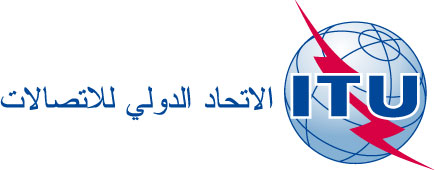 جنيف، 23 مارس 2011المرجع:TSB Circular 178
TSB/ALإلى إدارات الدول الأعضاء في الاتحاد التي تعد من البلدان النامية؛إلى أعضاء قطاع تقييس الاتصالات من البلدان الناميةالهاتف:
الفاكس:البريد الإلكتروني:+41 22 730 6828
+41 22 730 5853tsbspd@itu.intنسخة إلى:-	المنتسبين إلى قطاع تقييس الاتصالات؛-	مدير مكتب تنمية الاتصالات؛-	مدير مكتب الاتصالات الراديويةالموضوع:استبيان موجه إلى البلدان النامية بشأن
"اجتماعات المديرين التنفيذيين رفيعي المستوى من الصناعة"الإجراء المطلوب:الرجاء إعادة الاستبيان في موعد لا يتجاوز 13 مايو 2011